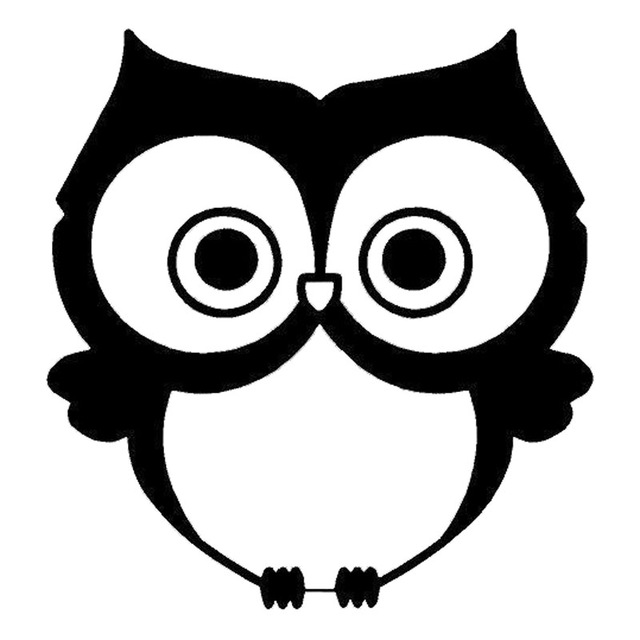 A pronoun is a word that substitutes for a noun.  Some pronouns are used as the subject of a sentence; these pronouns are I, we, you, he/she/it, they. Other pronouns are used as objects in a sentence; these pronouns are me, us, you, him/her/it, them. Still other pronouns are used to show possession; these pronouns are my/mine, your/yours, our/ours, his/her/hers/its, their/theirs, whose.Subjective pronoun: She threw the final pitch of the day.Objective pronoun: Pat threw the ball to her.Possessive pronoun: That is her ball.  Pronouns often have antecedents, nouns or pronouns to which they refer.Detective Miles spent hours gathering evidence for the case he hoped to solve. Here, he refers to the antecedent Detective Miles.A pronoun and its antecedent should agree. That is, a singular pronoun should agree with its singular antecedent, and a plural pronoun should agree with its plural antecedent. An indefinite pronoun is a pronoun that refers to a nonspecific person or thing. Although some indefinite pronouns sound plural, they are singular. These pronouns are anybody, anyone, anything, each, either, everybody, everyone, everything, neither, nobody, none, no one, somebody, someone, something.Common errors1. Problems can occur when the sentence contains compound subjects or objects. To figure out which pronoun to use, strip away the rest of the sentence.Error: While searching for evidence, Detective Miles and her found a pocket watch made of solid gold.Correct: She found a pocket watch made of solid gold.Error: The most important discovery for the Detective and I occurred when we opened the watch.Correct: The most important discovery for the Detective and me . . . .2. Look out for indefinite pronouns and generic nouns, which are singular.Error: When someone has been drinking, they are more likely to speed.Correct: When someone has been drinking, he or she is more likely to speed.Error: A student must study hard if they want to succeed. Correct: A student must study hard if he or she wants to succeed. Notice that changing the number of the pronoun and antecedent will change the number of a present tense verb also. If using “he or she” makes the sentence sound awkward, you may change the antecedent from a singular to a plural one. An employee working overtime must report his or her additional hours to payroll. 		may be changed to . . . Employees working overtime must report their additional hours to payroll. 3. Collective nouns such as audience, crowd, family, team, and jury are considered singular unless the meaning is clearly plural. The jury delivers its verdict at noon. (The group acting as a unit.)The jury take their seats in the courtroom. (The members of the group acting as individuals.)4. When using compound antecedents connected by or or nor or by either/or or by neither/nor, make the pronoun agree with the nearest antecedent.  If one subject is singular and one is plural, you should put the plural subject second to avoid awkwardness. Also, if your subjects are two different genders, rearrange the sentence to avoid confusion.Neither Marilyn nor her cousins could find their way out of a paper bag.Either Marilyn or Margaret should receive first place for her project.Either Marilyn or Christopher should receive first place for cooking.OFFICE OF WRITING AND LANGUAGE SERVICES, LOYOLA UNIVERSITY, ML 241, 865-2297